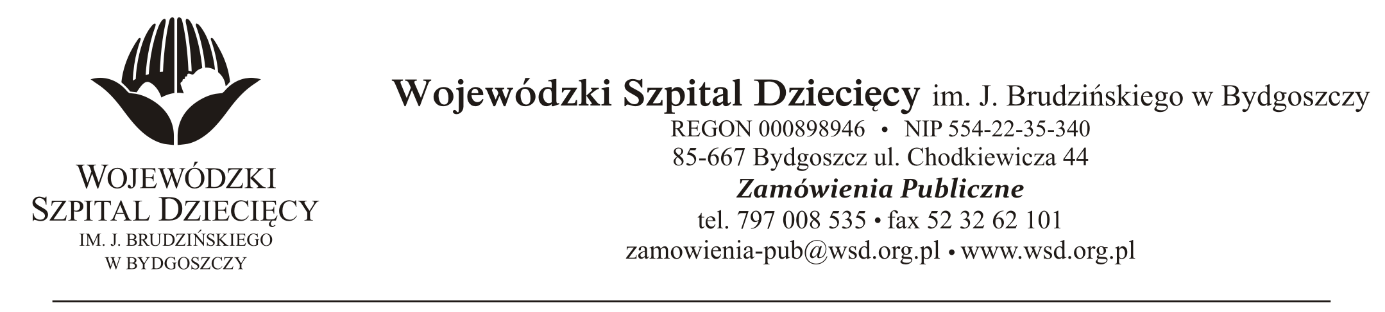 Bydgoszcz, dn. 15.10.2021r.Nr sprawy: 19/2021/TPDo Wykonawców:Dotyczy: postępowania o udzielenie zamówienia publicznego w trybie podstawowym na dostawy płynów infuzyjnych i preparatów żywieniowych dla Wojewódzkiego Szpitala Dziecięcego w Bydgoszczy.INFORMACJA Z OTWARCIA OFERTZamawiający na podstawie art. 222 ust. 5 ustawy z dnia 11 września 2019 roku Prawo zamówień publicznych (Dz. U. z 2019 r. poz. 2019 z późn. zm.) przekazuje poniżej informacje z otwarcia ofert:Do upływu terminu składania ofert złożono: 5 ofert:Baxter Polska Sp. z o.o. ul. Kruczkowskiego 8 , 00-380 WarszawaPakiet nr 4 – żywienie pozajelitowe - brutto: 22.724,71 złSalus International Sp. z o.o.ul. Pułaskiego 9 40-273 KatowicePakiet nr 3 – żywienie dojelitowe – brutto: 19.855,79 złPakiet nr 5 – mleka, diety eliminacyjne, odżywki – brutto: 15.927,84 złPakiet nr 6 – diety eliminacyjne II – brutto: 19.225,75 zł.Asclepios S.A.ul. Hubska 44, 50-502 WrocławPakiet nr 3 – żywienie dojelitowe – brutto: 20.245,28 zł.Pakiet nr 5 – mleka, diety eliminacyjne, odżywki – brutto: 16.838,83 złMedan Spółka jawna W. Pawlak i S-kaul. Franza Blumwego 21, 85-862 BydgoszczPakiet nr 1 – płyny infuzyjne – brutto: 150.335,52 zł.Pakiet nr 2 – żywienie pozajelitowe – brutto: 76.878,00 zł.Pakiet nr 3 – żywienie dojelitowe – brutto: 21.106,30 złPakiet nr 5 – mleka, diety eliminacyjne, odżywki – brutto: 17.399,89 zł.Pakiet nr 6 – diety eliminacyjne II – brutto: 18.693,98 zł.Urtica sp. z o.o.ul. Krzemieniecka 120, 54-613 WrocławPakiet nr 3 – żywienie dojelitowe – brutto: 19.591,81 złPakiet nr 5 – mleka, diety eliminacyjne, odżywki - brutto: 15.757,16 złPakiet nr 6 – diety eliminacyjne II - brutto: 19.722,38 złz up. DyrektoraWojewódzkiego Szpitala Dziecięcegoim. J. Brudzińskiego w BydgoszczyZ-ca Dyrektora ds. Administracyjno-Technicznychmgr inż. Jarosław Cegielski